ПОСТАНОВЛЕНИЕАДМИНИСТРАЦИИ СОБОЛЕВСКОГО МУНИЦИПАЛЬНОГО     РАЙОНА КАМЧАТСКОГО КРАЯ      17  марта   2020                            с.Соболево                            № 68АДМИНИСТРАЦИЯ ПОСТАНОВЛЯЕТ:1. Внести в муниципальную программу Соболевского муниципального района «Управление муниципальными финансами Соболевского муниципального района», утвержденную постановлением администрации Соболевского муниципального района от 09.10.2013 № 314,   следующие изменения :1.1. Паспорт муниципальной программы Соболевского муниципального района «Управление муниципальными финансами Соболевского муниципального района»  изложить в редакции согласно приложению №1 к настоящему постановлению..1.2.Приложение №3 к муниципальной программе Соболевского муниципального района «Управление муниципальными финансами Соболевского муниципального района» изложить в редакции согласно приложению №2 к настоящему постановлению.  2.Управлению делами администрации Соболевского муниципального района направить настоящее постановление для опубликования в районной газете «Соболевский вестник» и разместить на официальном сайте Соболевского муниципального района в информационно-телекоммуникационной сети Интернет.3.Настоящее постановление вступает в силу после его официального опубликования (обнародования).Заместитель главы администрацииСоболевского муниципального района                                  А.В.КолмаковПриложение №1 к постановлению администрации Соболевского муниципального района от  17.03.2020 №68 «Приложение к постановлению администрации Соболевского муниципального района от  «09» октября 2013 года № 314Муниципальная программа Соболевского муниципального района«Управление муниципальными финансами Соболевского муниципального района» (далее- Программа)Паспорт программы Паспорт подпрограммы 1«Совершенствование управления муниципальными финансами, повышение открытости и прозрачности бюджетного процесса в Соболевском муниципальном районе» (далее – Подпрограмма)Паспорт подпрограммы 2 «Управление муниципальным долгом Соболевского муниципального района, средствами резервного фонда и резервами ассигнований» (далее – Подпрограмма 2) Паспорт Подпрограммы 3  «Выравнивание бюджетной обеспеченности бюджетов   поселений района. Создание условий для эффективного и ответственного управления муниципальными финансами, повышения устойчивости бюджетов муниципальных образований – сельских поселений в Соболевском муниципальном районе» (далее – Подпрограмма 3)ПаспортПодпрограмма 4« Обеспечение реализации муниципальной  программы» (далее – Подпрограмма 4)Приложение №2к постановлению администрации Соболевского муниципального района от 17.03.2020 №68 							 «Приложение №3										к муниципальной программе Соболевского муниципального района "Управление муниципальными                                          финансами Соболевского муниципального района." 		Финансовое обеспечение реализации муниципальной программы Соболевского муниципального района «Управление муниципальными финансами Соболевского муниципального района»*указывается три первых знака целевой статьи в соответствии с  приказом Комитета по бюджету об утверждении перечня и кодов целевых статей расходов районного бюджета								**здесь и далее в таблице в содержании графы "федеральный бюджет " указываются данные в соответствии с утвержденными расходными обязательствами Российской Федерации за счет средств федерального бюджета.	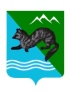 О внесении изменений в муниципальную программу Соболевского муниципального района «Управление муниципальными финансами Соболевского муниципального района», утвержденную постановлением администрации Соболевского муниципального района от 09.10.2013 № 314Ответственный исполнитель муниципальной программыКомитет по бюджету и финансам администрации Соболевского муниципального района Камчатского края (далее – Комитет по бюджету)Участники муниципальной программыОрганы местного самоуправления сельских поселений района ( по согласованию) Цель муниципальной программыОбеспечение долгосрочной сбалансированности и устойчивости районного бюджета Соболевского муниципального района, создание условий для повышения качества управления муниципальными финансами, обеспечение выполнения расходных обязательств Соболевского муниципального района главным распорядителем по которым является Комитет по бюджету ..Подпрограммы программы1. Совершенствование управления муниципальными финансами, повышение открытости и прозрачности бюджетного процесса в Соболевском муниципальном районе.2. Управление муниципальным долгом Соболевского муниципального района, средствами резервного фонда и резервами ассигнований.3.Выравнивание бюджетной обеспеченности бюджетов поселений района . Создание условий для эффективного и ответственного управления муниципальными финансами, повышения устойчивости бюджетов муниципальных образований –сельских поселений в Соболевском муниципальном районе.4. Обеспечение реализации муниципальной программы.Цель ПрограммыОбеспечение долгосрочной сбалансированности и устойчивости районного бюджета  и бюджетов поселений района, повышение качества управления муниципальными финансами.Задачи муниципальной программы1.Обеспечение взаимоувязки бюджетного планирования со стратегическим планированием. 2.Повышение эффективности бюджетных расходов.3.Информатизация бюджетного процесса, повышение доступности информации о бюджетном процессе в Соболевском муниципальном районе.4.Ежегодное выделение зарезервированных ассигнований в соответствии с законодательством Российской Федерации, Камчатского края и Соболевского муниципального района.5.Эффективная реализация полномочий Соболевского муниципального района по выравниванию бюджетной обеспеченности муниципальных образований –сельских поселений района, обеспечению сбалансированности  бюджетов поселений.6. Качественное, своевременное и эффективное осуществление полномочий и функций Комитета по бюджету, в том числе по реализации Программы.Целевые показатели эффективности реализации муниципальной программы1.	Доля расходов районного бюджета, формируемых в рамках программ.2.Доля главных распорядителей средств районного бюджета, включенных в единую информационную систему управления бюджетным процессом, в общем количестве главных распорядителей средств районного бюджета3.	Доля информации о системе управления муниципальными финансами Соболевского муниципального района, размещенной в сети Интернет, в общем количестве информации, обязательной для публикации в сети Интернет.4.	Оценка Минфином Камчатского края качества управления муниципальными финансами за год, предшествующий отчетному году.5.	Отношение объема муниципального долга Соболевского муниципального района к общему объему доходов районного бюджета без учета объема безвозмездных поступлений.6.	Запланированный объем резервного фонда Администрации Соболевского муниципального района по состоянию на начало года.7.Критерий выравнивания бюджетной обеспеченности сельских поселений района8.Доля межбюджетных трансфертов, имеющих нецелевой характер, в общем объеме финансовой помощи местным бюджетам9.Общий объем просроченной кредиторской задолженности муниципальных образований10. Доля расходов районного бюджета на обслуживание муниципального долга Соболевского муниципального района в общем объеме расходов районного бюджета.Этапы и сроки реализации ПрограммыНа постоянной основе 01.01.2014 – 31.12.2022, этапы не выделяются.Объемы бюджетных ассигнований ПрограммыВсего – 762945,54232 тыс. рублей, в том числе по годам:2014 год – 55 983,96642 тыс. рублей;2015 год – 69 169,99000 тыс. рублей;2016 год – 125 318,37677 тыс. рублей;2017 год - 182 655,70313 тыс. рублей;2018 год – 95270,396 тыс. рублей.2019 год -   75194,75224 тыс. рублей. 2020 год -   105020,73500  тыс. рублей.2021 год -78182,370  тыс.рублей2022 год-78182,37 тыс.рублейОжидаемые результаты реализации программы 1.Рост доли расходов районного бюджета, формируемых в рамках программ.2. Повышение эффективности расходов районного бюджета.3.Повышение качества управления муниципальными  финансами.4. Рост доли участников бюджетного процесса, включенных в единую информационную систему управления бюджетным процессом.5. Рост доли информации о системе управления муниципальными финансами размещенной в информационно-телекоммуникационной сети «Интернет», в общем количестве информации в сфере управления муниципальными финансами в муниципальном образовании, подлежащей размещению на официальных сайтах органов местного самоуправления в информационно-телекоммуникационной сети «Интернет»;6. Реализация проекта «Бюджет для граждан».7. Отсутствие муниципального долга Соболевского муниципального района.8. Ежегодно будут предусматриваться резервы для финансового обеспечения непредвиденных расходов.9. Устойчивое исполнение расходных обязательств муниципальных образований -сельских поселений района.10. Повышение самостоятельности органов местного самоуправления, ответственности за результаты деятельности.11. Повышение качества управления бюджетным процессом на муниципальном уровне.12.Обеспечение в Соболевском муниципальном районе бюджетного процесса в соответствии с законодательством Российской Федерации, Камчатского края и Соболевского муниципального района.Ответственный исполнитель Подпрограммы 1Комитет по бюджетуУчастники Подпрограммы 1Отсутствуют.Программно-целевые инструменты Подпрограммы 1Отсутствуют.Цель Подпрограммы 1Создание условий для оптимизации и повышения эффективности расходов районного бюджета, повышения открытости и доступности информации о бюджетном процессе в Соболевском муниципальном районе.Задачи Подпрограммы 11. Обеспечение взаимоувязки бюджетного планирования со стратегическими целями социально-экономического развития Соболевского муниципального района.2.Переход на формирование районного бюджета преимущественно в рамках программ.3. Повышение эффективности бюджетных расходов.4. Повышение качества управления муниципальными финансами.5. Информатизация бюджетного процесса, повышение доступности информации о бюджетном процессе в Соболевском муниципальном районе .Целевые показатели (индикаторы) Подпрограммы 11.	Доля расходов районного бюджета, формируемых в рамках программ.2.	Доля главных распорядителей средств районного  бюджета, включенных в единую информационную систему управления бюджетным процессом, в общем количестве главных распорядителей средств районного  бюджета.3.	Доля информации о системе управления муниципальными финансами Соболевского муниципального района, размещенной в сети Интернет, в общем количестве информации, обязательной для публикации в сети Интернет.4.	Оценка Минфином Камчатского края качества управления муниципальными финансами в Соболевском районе за год, предшествующий отчетному году.Этапы и сроки реализации Подпрограммы 1На постоянной основе 2014 –2022 годы, этапы не выделяются.Объемы бюджетных ассигнований Подпрограммы 1Всего – 1400,00000 тыс. рублей, в том числе по годам:2014 год – 100,00000 тыс. рублей;2015 год – 300,00000 тыс. рублей;2016 год – 0,00000 тыс. рублей;2017 год -  200,00000 тыс. рублей;2018 год-  200,00000 тыс. рублей;2019 год-  200,00000 тыс. рублей.2020 год-  200,00000 тыс. рублей.2021 год-200,00000 тыс.рублей2022 год-200,00000 тыс.рублейОжидаемые результаты реализации Подпрограммы 11. . Рост доли расходов районного бюджета, формируемых в рамках программ.2. Повышение эффективности расходов районного бюджета.3. Повышение качества управления муниципальными финансами.5. 100 процентов доли участников бюджетного процесса, включенных в единую информационную систему управления бюджетным процессом.6. Реализация проекта «Бюджет для граждан».Ответственный исполнитель Подпрограммы 2Комитет по бюджету.Участники Подпрограммы 2Администрация Соболевского муниципального районаПрограммно-целевые инструменты Подпрограммы 2Отсутствуют.Цель Подпрограммы 2Не допущение возникновения муниципального долга Соболевского муниципального района, создание резервов для финансового обеспечения непредвиденных расходов.Задачи Подпрограммы 2 Ежегодное выделение зарезервированных ассигнований в соответствии с законодательством Российской Федерации, Камчатского края и Соболевского муниципального районаЦелевые показатели (индикаторы) Подпрограммы 21.	Отношение объема муниципального долга Соболевского муниципального района к общему объему доходов районного бюджета без учета объема безвозмездных поступлений.2.	Запланированный объем резервного фонда Администрации Соболевского муниципального района по состоянию на начало года.Этапы и сроки реализации ПодпрограммыНа постоянной основе 2014 – 2022 годы , этапы не выделяются.Объемы бюджетных ассигнований Подпрограммы 2Всего –132811,47290 тыс. рублей, в том числе по годам:2014 год – 1 100,00000 тыс. рублей;2015 год – 335,00000  тыс. рублей;2016 год – 26 816,65377 тыс. рублей;2017 год – 92 469,91813 тыс. рублей;2018 год – 1490,901 тыс. рублей;2019 год – 1100,000тыс. рублей;2020 год – 15449,33000 тыс. рублей2021 год - 3533,000 тыс.руб.2022 год - 3533,000 тыс.руб.Ожидаемые результаты реализации Подпрограммы 21. Объем муниципального долга Соболевского муниципального района не превысит 0,0 тыс. рублей.2. Ежегодное резервирование ассигнований для финансового обеспечения непредвиденных расходов.Ответственный исполнитель Подпрограммы 3Комитет по бюджету.Участники Подпрограммы 3Отсутствуют.Программно-целевые инструменты Подпрограммы 3Отсутствуют.Цель Подпрограммы 3Обеспечение условий для устойчивого исполнения расходных обязательств муниципальных образований сельских поселений района и повышения качества управления муниципальными финансами.Задачи Подпрограммы 31. Эффективная реализация полномочий Соболевского муниципального района по выравниванию бюджетной обеспеченности муниципальных образований сельских поселений района, обеспечению сбалансированности местных бюджетов сельских поселений района.2.Совершенствование системы межбюджетных отношений.Целевые показатели (индикаторы) Подпрограммы 31.	Критерий выравнивания бюджетной обеспеченности сельских поселений района.2.	Доля межбюджетных трансфертов, имеющих нецелевой характер, в общем объеме финансовой помощи местным бюджетам сельских поселений района.3.	Общий объем просроченной кредиторской задолженности муниципальных образований сельских поселений района.Этапы и сроки реализации Подпрограммы 3На постоянной основе 2014 – 2022 годы, этапы не выделяются.Объемы бюджетных ассигнований Подпрограммы 3Всего – 554158,22542 тыс. рублей, в том числе по годам:2014 год – 47 280,65942 тыс. рублей;2015 год – 60 042,38700 тыс. рублей;2016 год – 89 304,76500 тыс. рублей.2017 год – 80 107,48900 тыс. рублей;2018 год – 83703,325 тыс. рублей;2019 год – 63933,02424 тыс. рублей;2020 год – 79073,7000 тыс. рублей;2021 год-  64 573,200 тыс.рублей.2022 год-  64 573,200 тыс.рублей.Ожидаемые результаты реализации Подпрограммы 31. Устойчивое исполнение расходных обязательств муниципальных образований - сельских поселений района.2. Повышение самостоятельности органов местного самоуправления, ответственности за результаты деятельности.3. Повышение качества управления бюджетным процессом на муниципальном уровне.Ответственный исполнитель Подпрограммы 4Комитет по бюджету.Участники Подпрограммы 4ОтсутствуютПрограммно-целевые инструменты Подпрограммы 4Отсутствуют.Цель Подпрограммы 4Обеспечение выполнение полномочий Комитета по бюджетуЗадачи Подпрограммы 4Качественное, своевременное и эффективное осуществление полномочий Комитета по бюджету и финансам , в том числе по реализации ПрограммыЦелевые показатели (индикаторы) Подпрограммы 4ОтсутствуютЭтапы и сроки реализации ПодпрограммыНа постоянной основе 2014 – 2022 годы , этапы не выделяются.Объемы бюджетных ассигнований Подпрограммы 4Всего –74575,84400 тыс. рублей, в том числе по годам:2014 год – 7 503,30700 тыс. рублей;2015 год – 8 492,60300 тыс. рублей;2016 год – 9 196,95800 тыс. рублей;2017 год – 9 878,29600 тыс. рублей;2018 год – 9 876,170 00 тыс. рублей;2019 год – 9961,72800   тыс. рублей;2020 год - 10297,70500  тыс. рублей;2021 год - 9 876,17000  тыс.рублей2022 год - 9 876,17000  тыс.рублейОжидаемые результаты реализации Подпрограммы 4Обеспечение в Соболевском муниципальном районе бюджетного процесса в соответствии с законодательством Российской Федерации, Камчатского края и Соболевского муниципального района№ п/пНаименование муниципальной программы / подпрограммы / мероприятияКод бюджетной классификации Код бюджетной классификации Объем средств на реализацию программыОбъем средств на реализацию программыОбъем средств на реализацию программыОбъем средств на реализацию программыОбъем средств на реализацию программыОбъем средств на реализацию программыОбъем средств на реализацию программыОбъем средств на реализацию программыОбъем средств на реализацию программыОбъем средств на реализацию программы№ п/пНаименование муниципальной программы / подпрограммы / мероприятияГРБСЦСР *ВСЕГО2014 год2015 год2016 год2017 год2018 год2019 год2020 год2021 год2022 год123456789101112131415Муниципальная программаВсего, в том числе:903120760162,5245655983,9664269169,99000125318,37677182655,7031395270,3960075399,3522478182,3700078182,3700078182,37000«Управление муниципальными финансами Соболевского муниципального района . »за счет средств федерального бюджета**9031200,000000,000000,000000,000000,000000,000000,000000,000000,000000,00000«Управление муниципальными финансами Соболевского муниципального района . »за счет средств краевого бюджета90312020556,577001832,300001912,600001927,500006906,577001980,500002027,900001984,600001984,600001984,60000за счет средств районного бюджета903120739605,9475654151,6664267257,39123390,8768175749,126193289,89673371,4522476197,7700076197,7700076197,770001.Подпрограмма "Совершенствование управления муниципальными финансами, повышение открытости и прозрачности бюджетного процесса в Соболевском муниципальном районе. "Всего, в том числе:9031211400,00000100,00000300,000000,00000200,00000200,00000200,00000200,00000200,00000200,000001.Подпрограмма "Совершенствование управления муниципальными финансами, повышение открытости и прозрачности бюджетного процесса в Соболевском муниципальном районе. "за счет средств федерального бюджета9031210,000000000000001.Подпрограмма "Совершенствование управления муниципальными финансами, повышение открытости и прозрачности бюджетного процесса в Соболевском муниципальном районе. "за счет средств краевого бюджета9031210,000000000000001.Подпрограмма "Совершенствование управления муниципальными финансами, повышение открытости и прозрачности бюджетного процесса в Соболевском муниципальном районе. "за счет средств районного бюджета9031211400,00000100,00000300,000000,00000200,00000200,00000200,00000200,00000200,00000200,000001.1.Разработка долгосрочной бюджетной стратегии Соболевского муниципального района Всего, в том числе:9031210,000000,000000,000000,000000,000000,000000,000000,000000,000000,000001.1.Разработка долгосрочной бюджетной стратегии Соболевского муниципального района за счет средств федерального бюджета9031210,000000000000001.1.Разработка долгосрочной бюджетной стратегии Соболевского муниципального района за счет средств краевого бюджета9031210,000000000000001.1.Разработка долгосрочной бюджетной стратегии Соболевского муниципального района за счет средств районного бюджета9031210,000000001.2.Разработка программы повышения эффективности бюджетных расходовВсего, в том числе:9031211000,000000,000000,000000,00000200,00000200,00000200,00000200,00000200,00000200,000001.2.Разработка программы повышения эффективности бюджетных расходовза счет средств федерального бюджета9031210,000000000000001.2.Разработка программы повышения эффективности бюджетных расходовза счет средств краевого бюджета9031210,000000000000001.2.Разработка программы повышения эффективности бюджетных расходовза счет средств районного бюджета9031211000,00000000200,00000200,00000200,00000200,00000200,00000200,000001.3.Реализация проекта "Бюджет для граждан"Всего, в том числе:9031210,000000,000000,000000,000000,000000,000000,000000,000000,000000,000001.3.Реализация проекта "Бюджет для граждан"за счет средств федерального бюджета9031210,000000000000001.3.Реализация проекта "Бюджет для граждан"за счет средств краевого бюджета9031210,000000000000001.3.Реализация проекта "Бюджет для граждан"за счет средств районного бюджета9031210,000000000000001.4.Модернизации технических и программных комплексов организации бюджетного процесса Всего, в том числе:903121400,00000100,00000300,000000,000000,000000,000000,000000,000000,000000,000001.4.Модернизации технических и программных комплексов организации бюджетного процесса за счет средств федерального бюджета9031210,000000000000001.4.Модернизации технических и программных комплексов организации бюджетного процесса за счет средств краевого бюджета9031210,000001.4.Модернизации технических и программных комплексов организации бюджетного процесса за счет средств районного бюджета903121400,00000100,00000300,000000000002.Подпрограмма "Управление муниципальным долгом Соболевского муниципального района, средствами резервного фонда и резервами ассигнований"Всего, в том числе:902122132758,472901100,00000335,0000026816,6537792469,918131490,901003480,000003533,000003533,000003533,000002.Подпрограмма "Управление муниципальным долгом Соболевского муниципального района, средствами резервного фонда и резервами ассигнований"за счет средств федерального бюджета9021220,000000000000002.Подпрограмма "Управление муниципальным долгом Соболевского муниципального района, средствами резервного фонда и резервами ассигнований"за счет средств краевого бюджета9021220,000000000000002.Подпрограмма "Управление муниципальным долгом Соболевского муниципального района, средствами резервного фонда и резервами ассигнований"за счет средств районного бюджета902122132758,472901100,00000335,0000026816,6537792469,918131490,901003480,000003533,000003533,000003533,000002.1.Управление средствами резервного фонда и резервами ассигнований, созданных в соответствии с законодательством Российской Федерации , Камчатского края и Соболевского муниципального районаВсего, в том числе:122123084,472901100,00000335,0000025076,6537792469,91813802,901001100,000001100,000001100,000001100,000002.1.Управление средствами резервного фонда и резервами ассигнований, созданных в соответствии с законодательством Российской Федерации , Камчатского края и Соболевского муниципального районаза счет средств федерального бюджета1220,000000000000002.1.Управление средствами резервного фонда и резервами ассигнований, созданных в соответствии с законодательством Российской Федерации , Камчатского края и Соболевского муниципального районаза счет средств краевого бюджета1220,000002.1.Управление средствами резервного фонда и резервами ассигнований, созданных в соответствии с законодательством Российской Федерации , Камчатского края и Соболевского муниципального районаза счет средств районного бюджета122123084,472901100,00000335,0000025076,6537792469,91813802,901001100,000001100,000001100,000001100,000002.1.Управление средствами резервного фонда и резервами ассигнований, созданных в соответствии с законодательством Российской Федерации , Камчатского края и Соболевского муниципального района9026814,614001100,00000335,000001100,00000176,71300802,901001100,000001100,000001100,000001100,000002.1.Управление средствами резервного фонда и резервами ассигнований, созданных в соответствии с законодательством Российской Федерации , Камчатского края и Соболевского муниципального района903116269,8589023976,6537792293,205132.2.Основное мероприятие "Нераспределенные ассигнования местным бюджетам"Всего, в том числе:9031229674,00000001740,00000,0000688,00002380,00002433,00002433,00002433,00002.2.Основное мероприятие "Нераспределенные ассигнования местным бюджетам"за счет средств федерального бюджета9031220,000002.2.Основное мероприятие "Нераспределенные ассигнования местным бюджетам"за счет средств краевого бюджета9031220,000002.2.Основное мероприятие "Нераспределенные ассигнования местным бюджетам"за счет средств районного бюджета9031229674,0000001740,0000688,000002380,000002433,000002433,000002433,000003.Подпрограмма "Выравнивание бюджетной обеспеченности бюджетов поселений района .Всего, в том числе:903123551137,6496647280,6594260042,3870089304,7650080107,4890083703,3250061552,6242064573,2000064573,2000064573,200003. Создание условий для эффективного и ответственного управления муниципальными финансами, повышения устойчивости бюджетов муниципальных образований –сельских поселений в Соболевском муниципальном районе"за счет средств федерального бюджета9031230,000000003. Создание условий для эффективного и ответственного управления муниципальными финансами, повышения устойчивости бюджетов муниципальных образований –сельских поселений в Соболевском муниципальном районе"за счет средств краевого бюджета90312320556,577001832,300001912,600001927,500006906,577001980,500002027,900001984,600001984,600001984,600003.за счет средств районного бюджета903123530581,0726645448,3594258129,7870087377,2650073200,9120081722,8250059524,7242462588,6000062588,6000062588,600003.1.Выравнивание бюджетной обеспеченности муниципальных образований в Соболевском муниципальном районеВсего, в том числе:903123291173,3800027524,6000028651,1000035757,6000039877,6800042465,2000031966,8000042465,2000042465,2000042465,200003.1.Выравнивание бюджетной обеспеченности муниципальных образований в Соболевском муниципальном районеза счет средств федерального бюджета9031230,000000000000003.1.Выравнивание бюджетной обеспеченности муниципальных образований в Соболевском муниципальном районеза счет средств краевого бюджета90312314957,380001778,000001855,000001866,000001737,380001919,000001964,000001919,000001919,000001919,000003.1.Выравнивание бюджетной обеспеченности муниципальных образований в Соболевском муниципальном районеза счет средств районного бюджета903123276216,0000025746,6000026796,1000033891,6000038140,3000040546,2000030002,8000040546,2000040546,2000040546,200003.2.Обеспечение сбалансированности местных бюджетовВсего, в том числе:903123149044,610004801,7000011439,2140038630,3650024328,6120026589,8100023786,109009734,400009734,400009734,400003.2.Обеспечение сбалансированности местных бюджетовза счет средств федерального бюджета9031230,0000000003.2.Обеспечение сбалансированности местных бюджетовза счет средств краевого бюджета9031230,000003.2.Обеспечение сбалансированности местных бюджетовза счет средств районного бюджета903123149044,610004801,7000011439,2140038630,3650024328,6120026589,8100023786,109009734,400009734,400009734,400003.3.Предоставление  иных межбюджетных трансфертов местным бюджетам на решение вопросов местного значения,Всего, в том числе:903123110428,1596614900,0594219894,47314855,3000015839,6970014586,815005735,8152412308,0000012308,0000012308,000003.3.Предоставление  иных межбюджетных трансфертов местным бюджетам на решение вопросов местного значения,за счет средств федерального бюджета9031230,0000000003.3.Предоставление  иных межбюджетных трансфертов местным бюджетам на решение вопросов местного значения,за счет средств краевого бюджета9031235107,697005107,697003.3.Предоставление  иных межбюджетных трансфертов местным бюджетам на решение вопросов местного значения,за счет средств районного бюджета903123105320,4626614900,0594219894,47314855,3000010732,0000014586,815005735,8152412308,0000012308,0000012308,000003.4.Совершенствование контроля за соблюдением условий предоставления межбюджетных трансфертов местным бюджетам сельских поселений районаВсего, в том числе:9031230,000000000000003.4.Совершенствование контроля за соблюдением условий предоставления межбюджетных трансфертов местным бюджетам сельских поселений районаза счет средств федерального бюджета9031230,000000000000003.4.Совершенствование контроля за соблюдением условий предоставления межбюджетных трансфертов местным бюджетам сельских поселений районаза счет средств краевого бюджета9031230,000000000000003.4.Совершенствование контроля за соблюдением условий предоставления межбюджетных трансфертов местным бюджетам сельских поселений районаза счет средств районного бюджета9031230,000003.5.Предоставление субвенций местным бюджетам на выполнение государственных полномочий Камчатского краяВсего, в том числе:903123491,5000054,3000057,6000061,5000061,5000061,5000063,9000065,6000065,6000065,600003.5.Предоставление субвенций местным бюджетам на выполнение государственных полномочий Камчатского краяза счет средств федерального бюджета9031230,000003.5.Предоставление субвенций местным бюджетам на выполнение государственных полномочий Камчатского краяза счет средств краевого бюджета903123491,5000054,3000057,6000061,5000061,5000061,5000063,9000065,6000065,6000065,600003.5.Предоставление субвенций местным бюджетам на выполнение государственных полномочий Камчатского краяза счет средств районного бюджета9031230,000004.Подпрограмма  «Обеспечение реализации муниципальной  программы»Всего, в том числе:90312474866,402007503,307008492,603009196,958009878,296009876,1700010166,728009876,170009876,170009876,170004.Подпрограмма  «Обеспечение реализации муниципальной  программы»за счет средств федерального бюджета9031240,000000,000000,000000,000000,000000,000000,000000,000000,000000,000004.Подпрограмма  «Обеспечение реализации муниципальной  программы»за счет средств краевого бюджета9031240,000000,000000,000000,000000,000000,000000,000000,000000,000000,000004.Подпрограмма  «Обеспечение реализации муниципальной  программы»за счет средств районного бюджета90312474866,402007503,307008492,603009196,958009878,296009876,1700010166,728009876,170009876,170009876,170004.1.Осуществление полномочий и функций Комитета по бюджету и финансам администрации Соболевского муниципального районаВсего, в том числе:90312474866,402007503,307008492,603009196,958009878,296009876,1700010166,728009876,170009876,170009876,170004.1.Осуществление полномочий и функций Комитета по бюджету и финансам администрации Соболевского муниципального районаза счет средств федерального бюджета9031240,000000,000000,000000,000000,000000,000000,000000,000000,000000,000004.1.Осуществление полномочий и функций Комитета по бюджету и финансам администрации Соболевского муниципального районаза счет средств краевого бюджета9031240,000004.1.Осуществление полномочий и функций Комитета по бюджету и финансам администрации Соболевского муниципального районаза счет средств районного бюджета90312474866,402007503,307008492,603009196,958009878,296009876,1700010166,728009876,170009876,170009876,17000